AKADEMIA ZARUSKIEGO - „MATEMATYK” KLASA 3ZADANIA OBOWIĄZKOWE:Zadanie 1Podaj wartości figur. Każdej figurze przyporządkowana jest ta sama wartość.                       =                       +                         =                           +   :                              = 	+   	   =                      =                    +      Zadanie 2Jeżeli do pudełka z pewną liczbą konfetti dołożyłabym jeszcze połowę tej liczby i 25 000, to miałbym 55 000 konfetti.  Ile konfetti mam teraz w pudełku?Zadanie 3Dwa małżeństwa, Wiśniewskich z synem i Kwiatkowskich z córką , chcą dostać się na drugą stronę rzeki. Jedynym środkiem transportu jest mała rybacka łódka. W jaki sposób osoby te dostaną się na druga stronę rzeki?Wiesz, że:- Łódka tonie jeśli znajdzie się na niej ciężar większy niż 100 kg.- Pani Wiśniewska i pani Kwiatkowska ważą po 50 kg.- Pan Kwiatkowski waży 80 kg, a pan Wiśniewski  jest o 16 kg cięższy.- Syn Wiśniewskich  waży połowę tego, co pan Kwiatkowski, a córka Kwiatkowskich jest o połowę lżejsza od syna Wiśniewskich.- Dzieci nie mogą same płynąć łódką i nie mogą zostać same na brzegu.Ile razy łódka przepłynie rzekę ? Kto popłynie najwięcej razy?Zadanie 4Ciastko i czekolada kosztują razem 7zł 40gr. Czekolada i lizak kosztują razem 8zł.    Ciastko, czekolada i lizak razem kosztują 10zł.     Ile kosztuje ciastko, ile kosztuje czekolada, a ile lizak?Zadanie 5 Z papieru z bloku technicznego stwórz model/siatkę kostki sześciennej. Na jej ściankach namaluj oczka tak jak na kostce. Złóż ją i sklej. Stwórz do kostki matematyczną grę planszową wykorzystującą tabliczkę mnożenia w zakresie 100.Opracuj i opisz reguły/zasady Twojej gry. Zaprezentuj grę w klasie i zagraj w nią z kolegami.ZADANIA DO WYBORU:Zadanie 1Oto mapka położenia Muzeum Techniki w Pałacu Kultury i Nauki w Warszawie.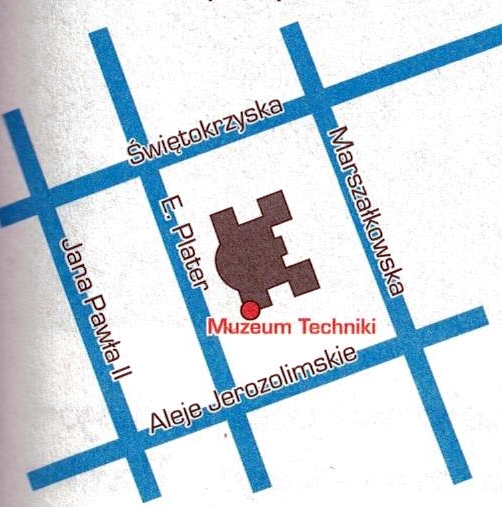 Wypisz nazwy ulic równoległych do ulicy Marszałkowskiej oraz ulice prostopadłe do niej.Przed Pałacem Kultury i Nauki znajduje się parking dla samochodów osobowych i autobusów. To cennik parkowania: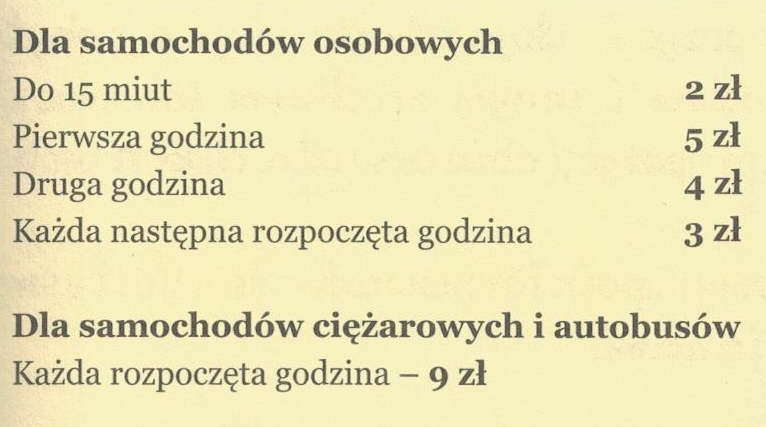 Ile musiał zapłacić za parkowanie kierowca samochodu osobowego, jeśli przyjechał na parking o godzinie 10:20,a wyjechał o 14:00?Ile musiał zapłacić kierowca autokaru jeśli parkował od. godz. 8:15 do 12:45? Zadanie 2Jan zadzwonił do swojego brata Huberta z prośbą o pomoc, gdyż na drodze zepsuł mu się samochód. Hubert jest gotowy do pomocy, ale musi wiedzieć, gdzie znajduje się zepsute auto brata.Jan tak wytłumaczył Hubertowi jak może dojść do niego: Po wyjściu z domu idź na południe. Na pierwszej przecznicy skręć na wschód i idź cały czas prosto. Na najbliższym skrzyżowaniu skręć w prawo. Gdy dojdziesz do kolejnego skrzyżowania udaj się w lewo i wkrótce zobaczysz moje auto.Czy potrafisz podać w którym miejscu znajduje się Jan i jego samochód?a) A b) B c) C d) De)poza poniższą mapą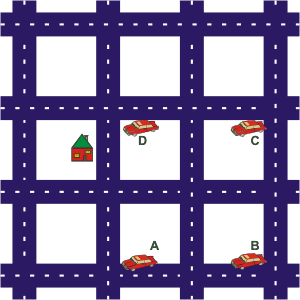 Zadanie 3Połącz wszystkie 9 kółek za pomocą 4 linii nie odrywając ołówka od papieru.·         ·         ··         ·         ··         ·         ·Zadanie 4Wpisz w odpowiednie kratki znaki działań lub brakujące liczby, tak aby otrzymane działania były prawdziwe.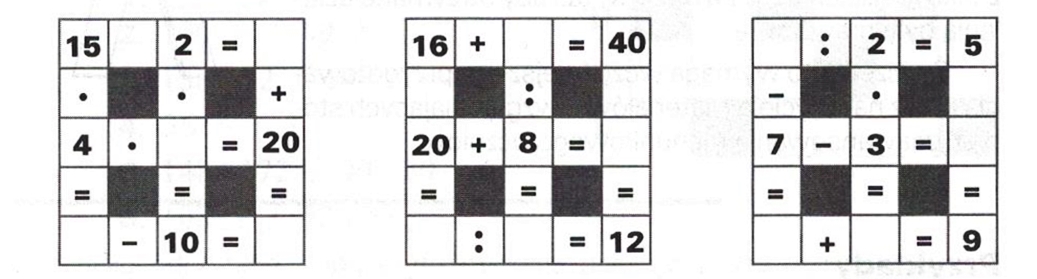 Zadanie 5Ile pieniędzy może zaoszczędzić miesięcznie rodzina Kowalskich, jeśli Pani Kowalska zarabia 1400 zł netto, a Pan Kowalski 1800 zł netto?Czy po 6 miesiącach oszczędzania wystarczy im pieniędzy na wakacje, które kosztują 5500 zł?W ciągu ilu miesięcy zaoszczędzą 3945 zł?Zadanie 6Pacjenci zostali zapisani do lekarza  na tę samą godzinę – 14:30. Lekarz przyjmuje jednego pacjenta 10 minut. Marek jest w kolejce siódmy. O której godzinie Marek zostanie przyjęty przez lekarza? O której godzinie lekarz skończy przyjmować, skoro przed gabinetem czeka 20 osób?Zadanie 7Kasia była na wycieczce klasowej w Toruniu. Z Gdyni wyjechała o 7;30. Podróż pociągiem trwała 1 godzinę 30 minut.  O godzinie 9;45 dzieci dotarły do obserwatorium astronomicznego. Spędziły tam 1 godzinę i 30 minut. Przez piętnaście minut kupowały pamiątki. Potem przez dwie godziny zwiedzały miasto, a na koniec zjadły obiad. Napisz odpowiedzi zaznacz na tarczach zegarów.O której godzinie Kasia dotarła do Torunia?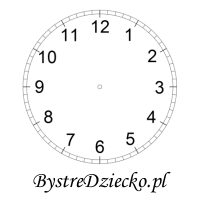 Ile minut zajęła jej podróż ze stacji do obserwatorium?O której godzinie dzieci opuściły obserwatorium?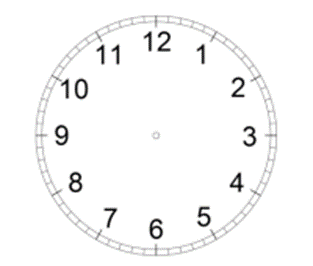 O której godzinie rozpoczął się obiad?Zadanie 8Korzystając z mapy, wykonaj polecenia.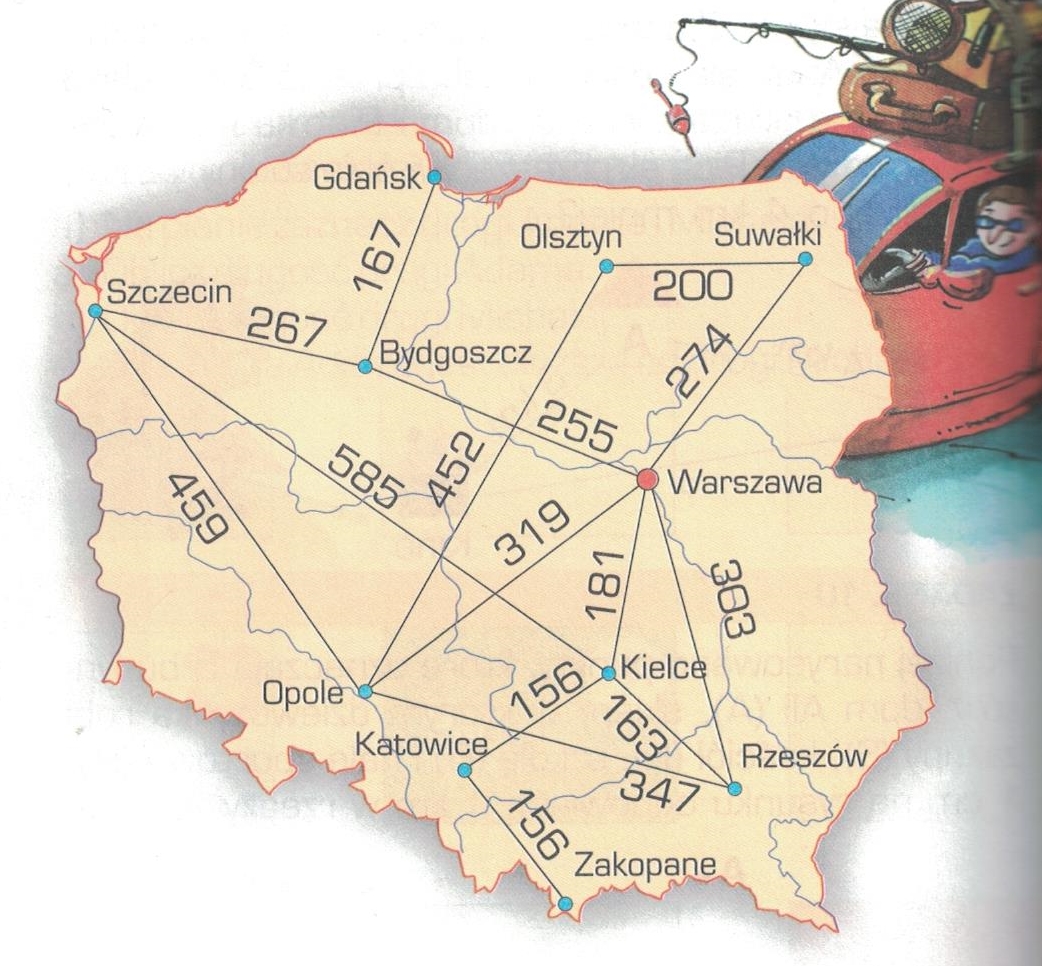 Oblicz długość drogi z Zakopanego do Gdańska przez Katowice, Kielce, Warszawę i Bydgoszcz.Która trasa jest krótsza – z Opola do Suwałk przez Warszawę czy z Opola do Suwałk przez Olsztyn? O ile?Zaplanuj najkrótszą trasę z Rzeszowa do Szczecina. Podaj długość tej trasy i nazwy miast przez które trzeba przejechać.Zadanie 9Gdzie kto mieszka? Przeczytaj podane niżej informacje i napisz na schemacie, do kogo należy który dom.Monika mieszka najbliżej szkoły.Ola od swojego miejsca zamieszkania do sklepu idzie tylko 7 minut.Dom Marka nie znajduje się koło szpitala.Zosia, kiedy wraca ze szkoły do domu, mija dom Marka.Tomek idzie do szkoły przez plac zabaw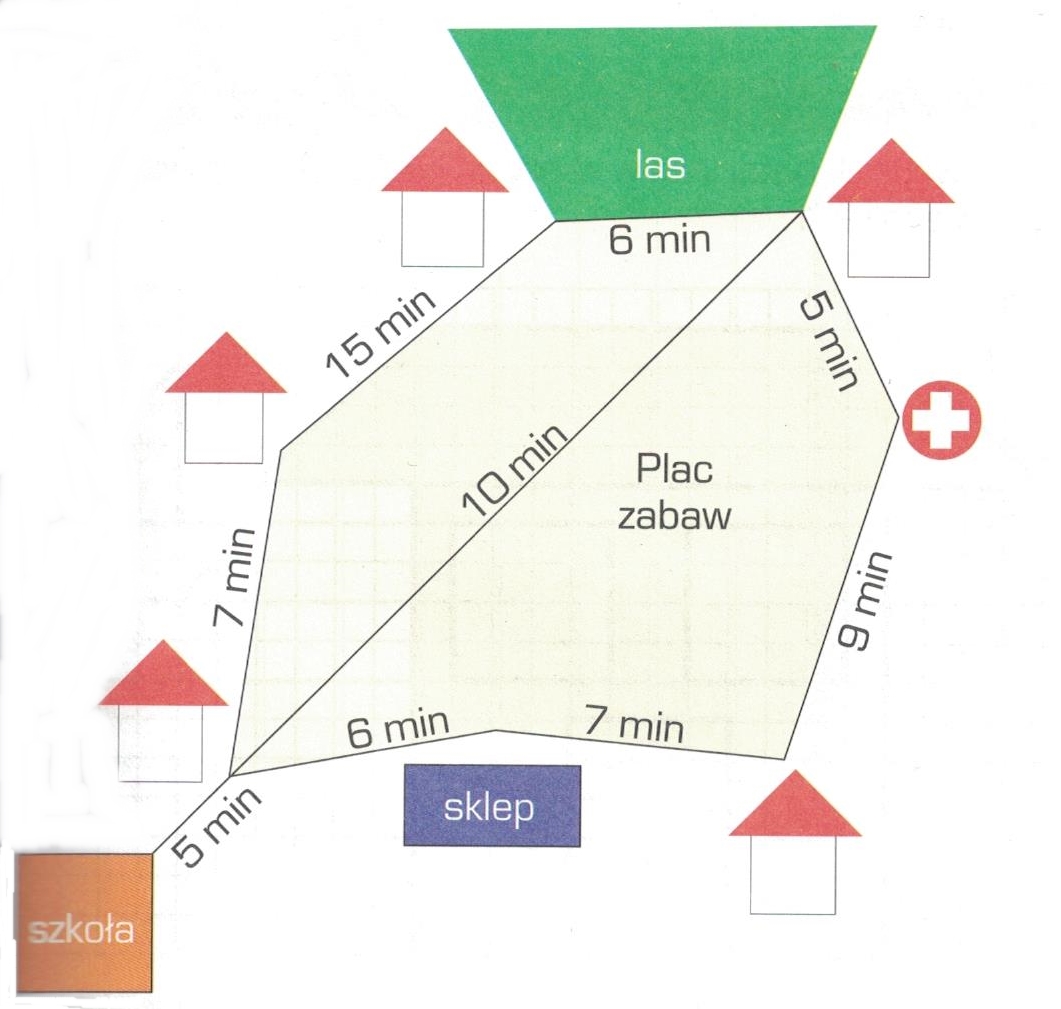 Zadanie 10Kuba narysował łamaną  składającą się z trzech odcinków  o łącznej długości 21 cm.Drugi odcinek jest o 3 cm dłuższy od pierwszego, a trzeci jest o 3 cm dłuższy od drugiego. Jaką długość ma pierwszy odcinek tej łamanej?MIESIĘCZNE WYDATKI RODZINY KOWALSKICH W ZŁOTYCHMIESIĘCZNE WYDATKI RODZINY KOWALSKICH W ZŁOTYCHOPŁATY (CZYNSZ ITP.)550JEDZENIE1000UBRANIA200ŚRODKI CZYSTOŚCI100KSIĄŻKI35